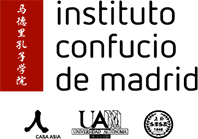 Nombre y Apellidos ___________________________